14 декабря состоялся финал «Поэтического чемпионата» в котором приняла участия команда «Браво» учеников нашей школы  и заняла почетное 2 место!Мы поздравляем участников команды с заслуженной победой!Данишевскую Алину!Безрукову Анастасию!Горину Дарью!Любенко Алексея!и капитана команды!Борисову Анастасию!Также поздравляем группу поддержки, которая тоже внесла свой вклад в представление нашей команды на чемпионате:Демину Анну!Артюхину Елену!Черноиванова Никиту!Шабанова Муслима!Гилязову Сабину!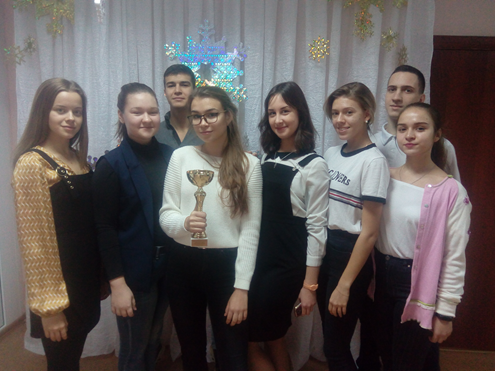 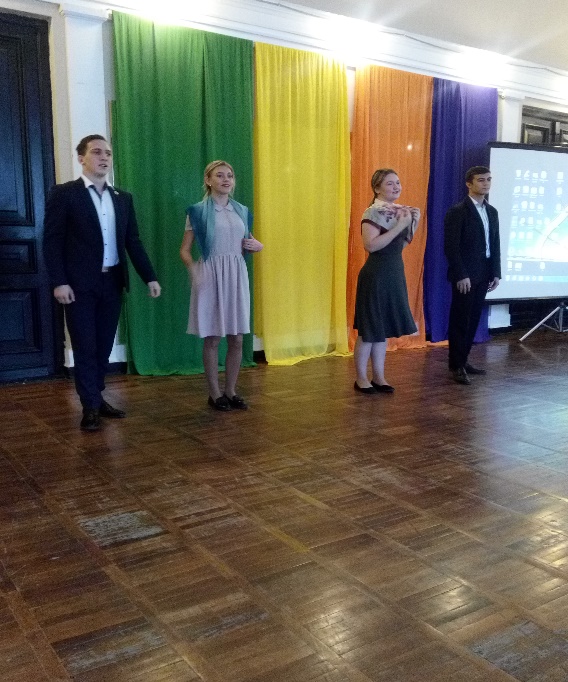 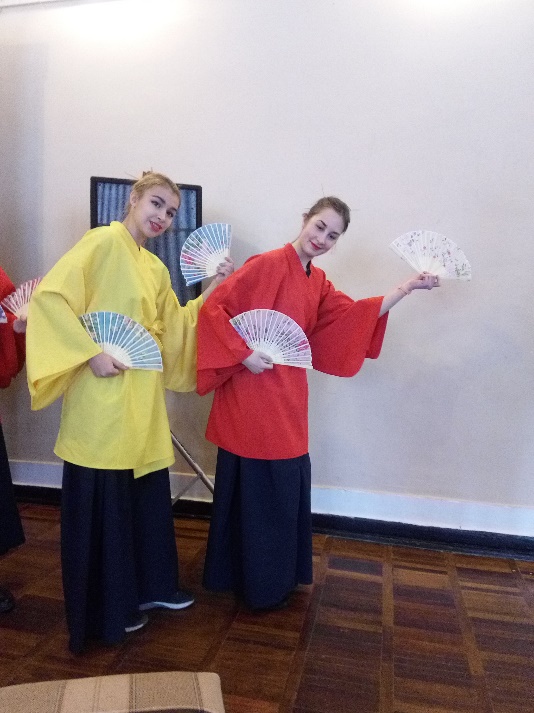 Ну и конечно, отдельное поздравление и благодарность за работу преподавателям, которые готовили нашу команду к выступлению:Кечина Ольга Ивановна!Губанова Татьяна Сергеевна!КалашниковаМаргарита Анатольевна!21.12.2018 года в нашей школе прошел Конкурс театрального мастерства   «Новогодний переполох», в котором приняли участие ученики 8-11 классов.Подготовленные номера принесли много удовольствия и восторга зрителям!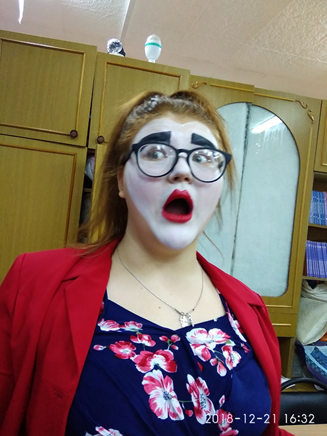 Членам жюри очень трудно было принять решение, однако места были распределены следующим образом:3 место11 класс2-е место поделили9А и 10-е классы1 место заслуженно досталось8В классу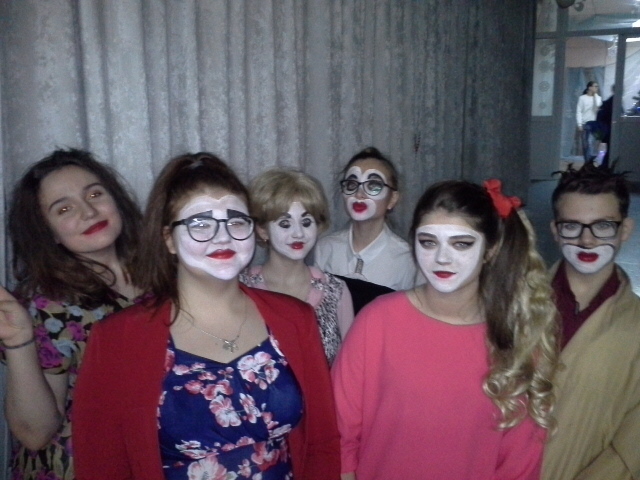 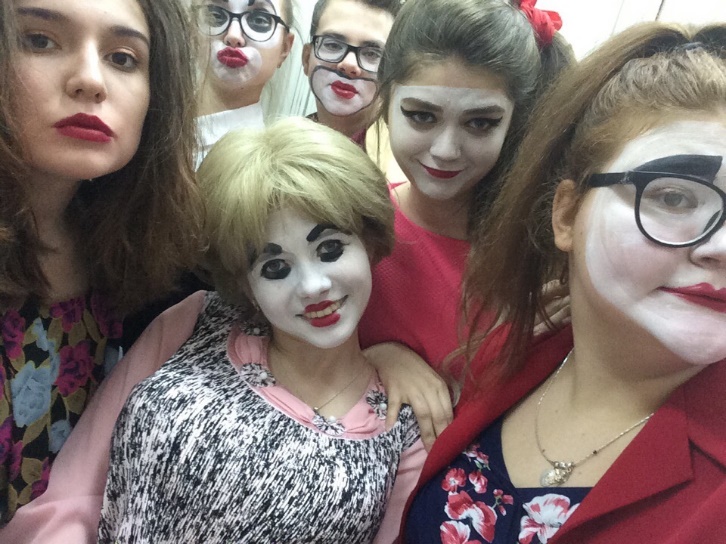 